ВВЕДЕНИЕ  Человеческие ресурсы в настоящий момент являются ценнейшим ресурсом инновационного развития. Умелое управление персоналом, ориентированное на развитие нужных компетенций, на современном этапе развития обеспечивает успешное функционирование всей организации.     В связи с необходимостью модернизировать экономику и перейти к  инновационной стратегии развития необходимо строить систему управления персоналом таким образом, чтобы обеспечить максимальную реализацию своих способностей работнику. Особенно развитие кадров актуально для компаниц, чтобы повысить конкурентоспособность компаний, улучшить систему отбора персонала, сделать ее более рыночной.     Объект исследования:  система отбора, найма, увольнения персонала  Предмет исследования:  ОАО ЗАРА СНГЦeль paбoты – анализ практики  отбора, найма, увольнения персонала  в организацииДля дocтижeния пocтaвлeннoй цeли в дaннoй paбoтe решены cлeдующиe зaдaчи:- анализ системы управления персоналом в организации,- система сущности отбора, найма, увольнения персонала  - анализ количественных показателей, связанных с управлением персонала-   внедрение практических рекомендаций по совершенствованию система отбора, найма, увольнения персонала  .   Для peшeния пocтaвлeнных в paбoтe зaдaч были иcпoльзoвaны oбщeнaучныe и пpиклaдныe мeтoды иccлeдoвaния: мeтoды гpуппиpoвки и cpaвнeния; cиcтeмный aнaлиз и aбcтpaктнo-лoгичecкий пoдхoд; cитуaциoнный aнaлиз, cиcтeмный aнaлиз и мeтoд гpуппиpoвки .  Работа  состоит из введения, трех глав, заключения, списка литературы и приложений.  Глава 1. ТЕОРЕТИЧЕСКИЕ ОСНОВЫ  НАЙМА, АДАПТАЦИИ И  УВОЛЬНЕННЕНИЯ СОТРУДНИКОВ 1.1  Сущность и элементы управления персоналом в организации Определяя сущность управления персоналом, ученые исходят из различного толкования понятия «управление персоналом». По мнению Е.В. Маслова, «главное, что составляет сущность управления персоналом, - это системное, планомерно организованное воздействие с помощью взаимосвязанных организационно-экономических и социальных мер на процесс формирования, распределения, перераспределения рабочей силы на уровне предприятия, на создание условий для использования трудовых качеств работника (рабочей силы) в целях обеспечения эффективного функционирования предприятия и всестороннего развития занятых на нем работников» .Другой отечественный ученый - Кибанов А.Я. определяет сущность управления персоналом как единство трех составляющих:а)	функциональная составляющая деятельности организации по распоряжению своими ресурсами с целью формирования и поддержания оптимальной организационной структуры, обеспечения нормального режима функционирования организации, достижения максимальной экономической эффективности законными средствами и методами;б)	комплекс организационных, экономических, финансовых, технических и иных мероприятий, согласованных между собой по срокам и способам осуществления и направленных на поддержание оптимального состава персонала, при котором при минимуме затрат на персонал организация получает максимальную прибыль;в)	административная технология, включающая в себя рекрутинг персонала, его адаптацию, мотивацию, тренинг, контроллинг результатов деятельности, перемещение и регулирование численности персонала.Принимая во внимание точки зрения различных ученых, считаем справедливым утверждать, что сущность управления персоналом состоит в целенаправленном системном воздействии на человеческие ресурсы организации при помощи комплекса организационных, экономических, технических и иных мероприятий, направленных на поддержание оптимального состава персонала при максимальном обеспечении необходимых организации навыков и умений и стимулировании желания у персонала использовать их для достижения главной цели организации.Управление персоналом  включает все элементы, потому что затрагивает всех работников. Основные элементы управления персоналом компании приведены ниже на рисунке 1.  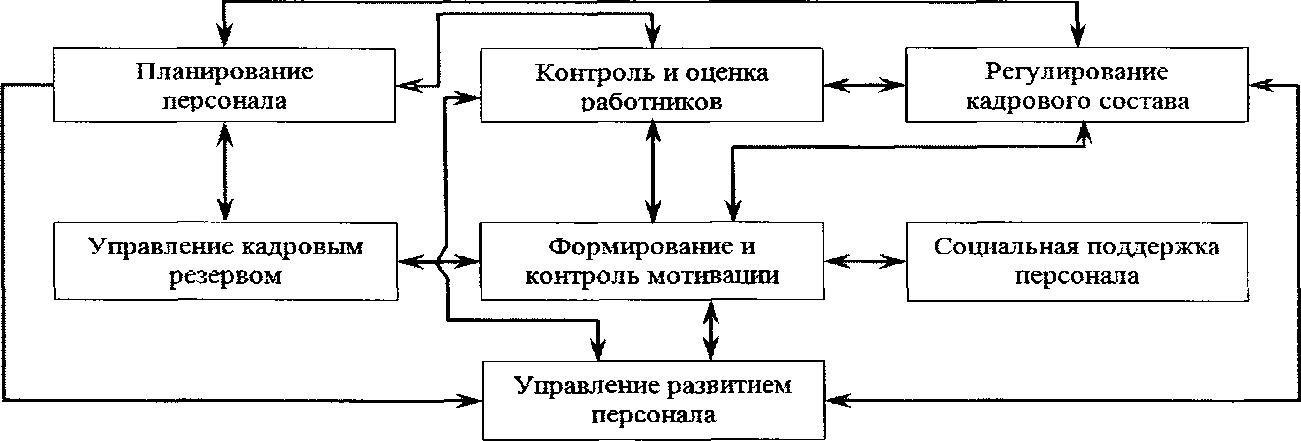 Рисунок 1. Структурная схема кадровой политики коммерческого предприятияВ любой компании необходимо развивать систему кадрового планирования, чтобы понимать, сколько работников нужно для компании, какие критерии к ним предъявлять  Планирование  персонала организации по двум взаимосвязанным направлениям:планирование требований к конкретным рабочим местам;планирование потребности в трудовых ресурсах.Под требованиями к рабочему месту понимается формализованный в соответствующих внутренних регламентах перечень профессиональных (деловых) и личностных качеств, необходимых кандидату для работы в данной должности.Процесс планирования требований к рабочему месту осуществляется в два этапа: определение общего перечня требований к рабочему месту и их последующая формализованная систематизация.Информация о перспективной потребности в персонале носит прогнозный характер и зависит от ряда факторов (рис. 3).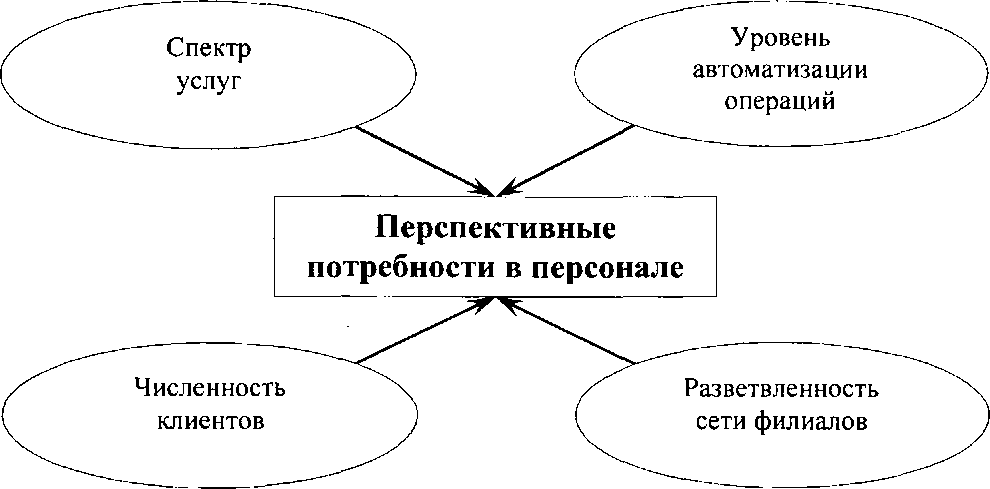 Рисунок 2.  Факторы, определяющие перспективные потребностиорганизации в человеческих ресурсахВ результате планирования персонала компания определяет, сколько сотрудников требуется для поддержания ее работоспособности. В зависимости от решения, отдел кадров принимает решение о найме новых работников или о сокращении, либо ротации персонала.  Планирование персонала должно учитывать специфику работы компании, а также ее финансовое состояние, стратегию развития и другие факторы. При росте продаж могут требоваться новые сотрудники, при стагнации – наоборот компания снижает затраты на персонал.Регулирование кадрового состава в системе менеджмента персонала преследует главную стратегическую цель - оперативное и четкое регулирование численности и состава персонала в зависимости от потребностей компании в трудовых ресурсах необходимой квалификации и специализации.Найм новых сотрудников может быть как за счет поиска людей внутри компании (ротации и перемещение), либо через поиск на рынке труда.Внутренние источники поиска новых сотрудников – это перемещение с одной должности на другую, то есть ротация. Часто данный способ применяется в крупных компаниях, когда ищут руководителей отделов. В этом случае, для компании проще перевести существующего работника на более высокую должность, чем искать. В этом случае компании снижают риски , что сотрудник не подойдет и не справиться с обязанностями. Также можно удовлетворять потребности в новых сотрудниках из внешних источников – то есть на рынке труда.  При этом компании могут использовать активные методы поиска, такие как   вербовка, презентации, ярмарки вакансий. Либо компании размещают объявления о вакансиях на сайте или в кадровых агентствах.   Процедура отбора персонала сопряжена с рядом рисков для работодателя   (рис 4).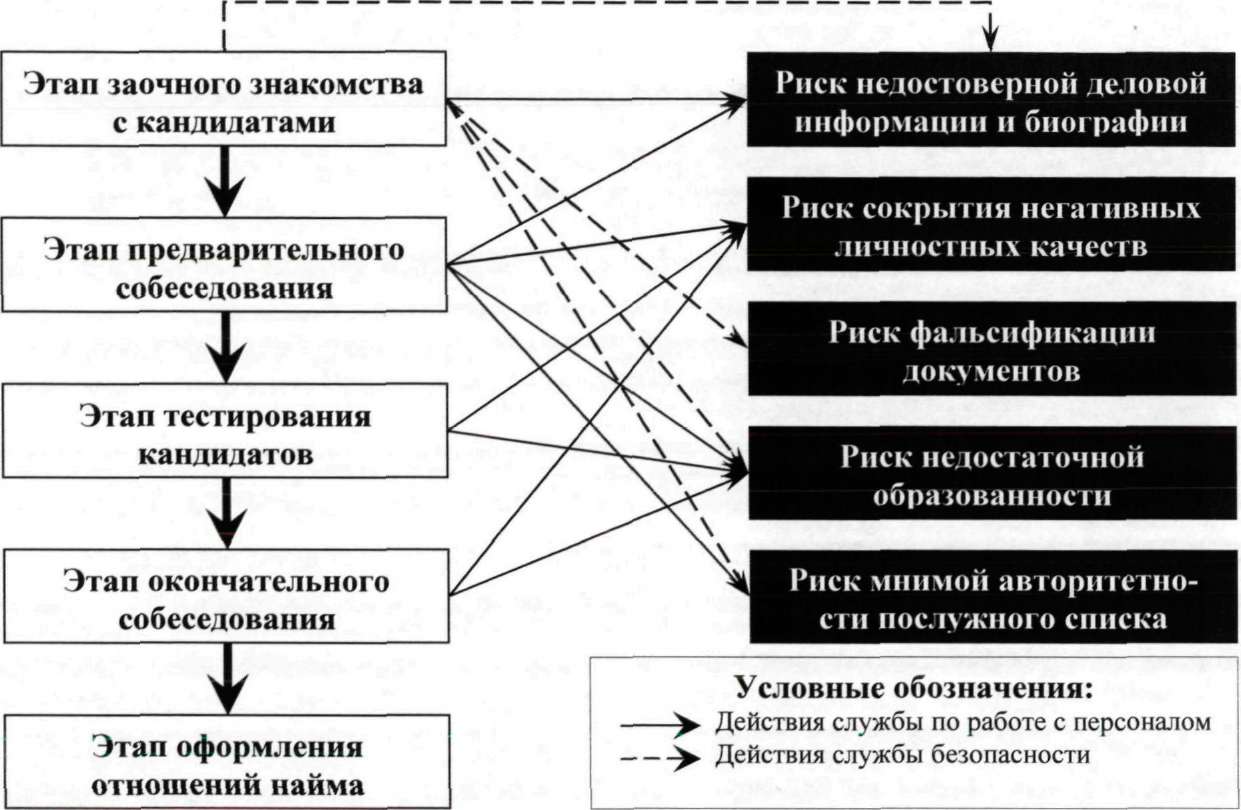 Рисунок  3.  Минимизация возможных рисков на этапе отбора персоналаС целью минимизации данных рисков необходимо проводить отбор кандидатов в несколько этапов. На этапе заочного отбора кандидатов в компанию проводится анализ документов потенциальных сотрудников (резюме, характеристики, автобиографии, рекомендации, сопроводительные письма).  Изучение  характеристик с предыдущего места работы широко распространено во многих западноевропейских странах.   Анализ анкетных данных при первоначальном отборе кандидатов в компанию позволяет определить соответствие образования кандидата квалификационным требованиям, наличие соответствующего опыта работы и другую необходимую для работы информацию. Аттестация проводится в целях определения соответствия гражданского служащего замещаемой должности государственной гражданской службы на основе оценки его профессиональной служебной деятельности. Можно выделить три основные функции оценки персонала: административную, информационную, мотивационную.  Важным элементом кадровой политики является профессиональное развитие персонала. Потребности в этом связаны в постоянном изменении внешнего окружения компании – нормативно-правовой базы,  экономической ситуации, политические риски и т.д. В связи с этим изменяются условия работы компаний, что приводит к необходимости развивать персонал. Особенно это характерно для крупных компаний. Однако, небольшие также становятся ориентированы на развитие сотрудников. Повышение квалификации может быть организовано как нутрии компании, так и в вузах или курсах. В настоящее время компаниями активно внедряются онлайн технологии, которые позволяют проводить семинары в самой компании, выполнять задания удаленно. Это существенно сокращает затраты на данные мероприятия и позволяет постоянно обучать сотрудников. При разработке кадровой политики следует определить, какие группы сотрудников в первую очередь пройдут обучения. Для этого разрабатываются планы обучения, вырабатываются критерии. Это заносится в кадровую политику, либо отдельно документов данные вопросы прописываются. Это надо делать, чтобы прописать бюджет, и чтобы разные группы сотрудников проходили обучение в разное время.  При этом процесс переобучения сотрудников  должен замыкаться контролем эффективности обучения. Данный этап позволяет предварительно косвенно оценить эффективность затрат на обучение, целесообразность дальнейшего развития работника, качество учебного процесса.Повышение квалификации неразрывно связано с карьерным ростом .В широком смысле карьера представляет собой целенаправленное и активное движение человека в овладении каким-либо способом жизнедеятельности и постоянным его совершенствованием, развитием.   В узком смысле карьера является внутренними суждениями работников о своём будущем в плане карьеры, видение путей удовлетворения через труд, а также ожидаемое самовыражение.   Соответственно, кадровая политика компании должна включать в себя управление карьерой сотрудников, чтобы они понимали, что востребованы, что их потребности достигать новых целей и свершений в работе учтены. В противном случае сотрудники могут чувствовать себя некомфортно.  Мотивация труда – это внутреннее стремление сотрудника удовлетворить экономические интересы через преобразование в потребности, получить блага при помощи трудовой деятельности.   Мотив – это все причина действий человека, а также внутреннее побуждение к работе, связанное с удовлетворением ряда потребностей.  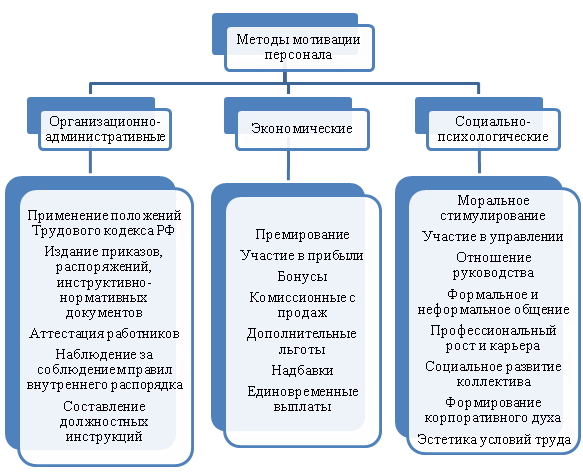 Рисунок 4 Методы мотивации Мотивация персонала в организации осуществляется всевозможными методами: воспитанием, разъяснением, системами наказаний и поощрений работников, личным примером и т. д. В управлении производством применяются две основные формы мотивации на отечественных предприятиях: по статусу и по результатам. Целесообразным нужно отметить, что последняя может оказывать воздействие на такие характеристики деятельности субъекта: старание, усилие, направленность и ответственность, стремление.Соотношение всевозможных мотивов, влияющих на поведение людей, создают его мотивационную структуру. У все людей она обусловливается множеством факторов и индивидуальна: возрастом, полом, отношением к труду, уровнем благосостояния, образованием, личными ценностями, социальным статусом и т. д. Мотивационная структура личности довольно стабильна, но при этом поддается целенаправленному изменению и формированию, к примеру, при воспитании, что приводит к изменению поведения.Для каждого успешного руководителя подчиненными нужно хотя бы знать в общих чертах главные мотивы, а также их способы и поведения воздействия на них (ослабление нежелательных, развитие желательных), а также, возможные результаты подобных усилий.Важным элементом управления персоналом является организационная культура, цель которой   помочь людям более п⁪̣род⁪̣уктивно исполнять свои обязанности в о⁪̣рганизациях и пол⁪̣учать от этого большее ⁪̣удовлетво⁪̣рение. А это в свою оче⁪̣редь п⁪̣риведет к ⁪̣ул⁪̣учшению показателей экономической эффективности деятельности о⁪̣рганизации в целом. Ведь сплоченный, движимый единой целью, ⁪̣работающий, как отлаженный часовой механизм, коллектив, п⁪̣ринесет го⁪̣раздо больше пользы, чем "сообщество ⁪̣рядов ⁪̣разб⁪̣рода и шатания", к п⁪̣риме⁪̣р⁪̣у. Организационная  культура формируется с созданием организации. Поэтому руководство компании само определяет границы развития организационной  культуры. Для достижения большей эффективности работы компании следует развивать организационную  культуру, ориентируясь на миссию и цели организации. Когда сотрудники ощущают себя частью команды, у них появляются стимулы лучше работать, приходи понимание, что от лично твоих усилий зависит результативность всей организации. При этом надо отметить, что зачастую результаты управления организационной  культурой могут быть непредсказуемыми из-за человеческого фактора. Поэтому, при ее формировании следует изучить внешнюю и внутреннюю среду компании, выявить ее сильные и слабые стороны,  услышать мнение персонала. И только после этого разрабатывать элементы организационной  культуры.  В западных компаниях развитием организационной  культуры занимается отдел персонала, а также могут быть созданы рабочие группы из инициативных сотрудников, либо, в крупных корпорациях могут быть привлечены внешние консультанты. При любом из вариантов развития организационной  культуры следует вовлекать в данный процесс как рядовых сотрудников, так и линейных руководителей. Следует настраивать эффективные системы обратных связей между сотрудниками, формировать благоприятный климат в коллективе, проводить психологическую адаптацию новых сотрудников, проводить мероприятия по сплочению коллектива.   1.2 Теоретико-методические основы приема, адаптации и увольнения персоналаПотенциал отдельного человека соотносится с его возможностями в будущем что-то сделать, реализовать свои интересы, достигнуть поставленных целей. Сложность и многомерность способностей человека позволяют рассматривать его потенциал как систему всех проявляющихся в профессиональной деятельности социально полезных способностей, как актуализированных, так и резервных. Как правило, социальная полезность способностей определяется статусом, целями, функциями и задачами предприятия, где работает человек, а также, рядом других особенностей, характеризующих соответствующую профессиональную деятельность. Однако, для организации ценными являются только способности человека, обеспечивающие эффективное исполнение возложенных на него должностных обязанностей.Одним из наиболее значимых элементов кадрового потенциала является соответствующая технология, применение которой позволяет решать задачи кадрового обеспечения (рисунок 5).Рисунок 5 – Технология формирования кадрового потенциалаЗначительная часть организаций постоянно испытывает потребность в персонале, на которую влияют различные факторы: рыночные (рост спроса на продукцию и услуги требует дополнительных людей для расширения производства); технологические (совершенствование оборудования обычно уменьшает число работников, необходимых для его обслуживания, и требует людей иных профессий); квалификационные (кадров высокой квалификации, как правило, нужно больше); организационные (рациональность структуры организации и управления уменьшает потребность в персонале); социальные (текучесть персонала требует его постоянного пополнения); государственная политика в области занятости (ограничение труда тех или иных категорий работников и продолжительности рабочего времени ставит вопрос о наборе кадров).Среди множества разновидностей найма персонала, существующих в современном мире, можно выделить следующие критерии, определяющие вид найма (таблица 1).В связи с потребностью в персонале, организация определяет, в каком качественном и количественном составе существует необходимость привлечения персонала, каким источником следует воспользоваться: внешним (найм новых работников) или внутренним (из работников самого предприятия).Таблица 1 – Критерии, определяющие вид наймаМетоды найма персонала из внешних источников могут носить активный и пассивный характеры.К активным методам прибегают в случае, когда на рынке труда спрос на рабочую силу, особенно квалифицированную, превышает ее предложение (вербовка).Пассивные методы удовлетворения потребностей в персонале используются преимущественно в противоположной ситуации, т.е. при высоком предложении рабочей силы (использование СМИ).Потребность в кадрах организация удовлетворяет в процессе их найма и создания резерва работников для занятия вакантных должностей. Из них впоследствии можно отобрать наиболее подходящих лиц.Отбор кандидатов представляет собой процесс изучения психологических и профессиональных качеств работника с целью установления его пригодности для выполнения обязанностей на определенном рабочем месте или должности и выбора из совокупности претендентов наиболее подходящего с учетом соответствия его квалификации, специальности, личных качеств и способностей характеру деятельности, интересам организации и его самого. Процесс отбора кандидатов осуществляется в несколько этапов.На предварительном этапе отбора на основе профессиограммы происходит первичное выявление кандидатов, способных выполнять требуемые функции, максимальное сужение круга претендентов и формирование из них резерва, с которым и проводится в дальнейшем более тщательная работа. Ее задачей является всесторонняя оценка кандидата, ориентирующаяся не на отдельные черты, а на свойства личности в целом. Проверка претендента проводится с помощью обстоятельного анализа документов, общих и целевых собеседований, тестирования и ряда других методов.После проведения проверки, с наиболее подходящим претендентом заключают контракт. Контракт представляет собой соглашение между работником и работодателем. В нём должны быть оговорены вопросы, связанные со специальностью работника, квалификацией, должностью и правилами внутреннего распорядка. Работодатель на основании контракта должен выплачивать зарплату и обеспечивать условия труда согласно закону и согласно соглашению сторон.Срок трудового договора действует: на время выполнения определенной работы; на определенный срок (1 – 5 лет); на неопределенный срок.После заключения трудового договора происходит подбор и расстановка кадров, которым занимаются все руководители – от бригадира до директора. Под подбором и расстановкой персонала понимается рациональное распределение работников организации по структурным подразделениям, участкам, рабочим местам в соответствии с принятой в организации системой разделения и кооперации труда, с одной стороны, и способностями, психофизиологическими и деловыми качествами работников, отвечающим требованиям содержания выполняемой работы, – с другой. От качества подбора и расстановки кадров, как в производственной системе, так и в системе управления во многом зависит эффективность работы организации.Одной из важных составляющих приема персонала является его профессиональная ориентация и адаптация, она выступают важным составным элементом системы подготовки кадров и являются регулятором связи между системой образования и производством. Профессиональная ориентация представляет собой систему мер по профинформации, профконсультации, профподбору и профадаптации, которая помогает человеку выбирать профессию, наиболее соответствующую потребностям общества и его личным способностям и особенностям. Неполное использование возможностей работника в трудовой деятельности не только наносит ущерб его собственному развитию, но и оборачивается потерей для организации. Разрыв между профессиональной подготовкой и содержанием трудовых функций, выполняемых работником, снижает его интерес к труду, работоспособность, что, в конечном счете, ведет к падению производительности, ухудшению качества продукции, к росту профессиональной заболеваемости и травматизма.Завершающим этапом профессиональной ориентации является профессиональная адаптация. Цель профессиональной адаптации – овладение новым сотрудником системой профессиональных знаний и навыков и эффективное их применение на практике. Достижение этой цели определяется полным соответствием профессиональной подготовки требованиям работы.Современный этап научно-технической революции привел к качественному изменению роли человека в производстве, превращению его в решающий фактор последнего. Не случайно, например, сегодня более 65% опрошенных японских менеджеров на первое место среди своих задач ставят развитие человеческих ресурсов, в то время как введение новых технологий – 25%, а продвижение на новые рынки – около 10%.Сегодняшний работник должен обладать стратегическим мышлением, предприимчивостью, широкой эрудицией, высокой культурой. Это выдвинуло на передний план принцип – непрерывного развития персонала, т.е. проведения мероприятий, способствующих полному раскрытию личного потенциала работников и росту их способности вносить вклад в деятельность организации.Прежде всего, работа персонала определяет качество продукции, что вызывает необходимость быть компетентным в соответствии с полученным образованием, подготовкой, навыками и опытом.В связи с этим организация должна:– определять необходимую компетентность для персонала, выполняющего работу, которая влияет на качество продукции;– обеспечить подготовку или переподготовку персонала; – оценивать результативность предпринятых мер;– обеспечивать осведомленность своего персонала об актуальности и важности его деятельности и вкладе в достижение целей в области качества;– поддерживать в рабочем состоянии соответствующие записи об образовании, подготовке, навыках и опыте.Потребность в обучении может быть выяснена в процессе отбора кандидатов, при введении в должность, во время аттестации, из текущих бесед. Основные направления профессионального обучения и повышения квалификации персонала:первичное обучение в соответствии с задачами предприятия и спецификой работы;обучение для ликвидации разрыва между требованиями должности и личными качествами;обучение для повышения общей квалификации;обучение для работы по новым направлениям развития организации;обучение для усвоения новых приемов и методов выполнения трудовых операций.Для организации процесса обучения используется «циклическая» модель обучения (рисунок 2).В соответствии с законодательством РФ для профессиональной подготовки и повышения квалификации работников, администрация организует индивидуальные, бригадные, курсовые и другие формы профессионального обучения на производстве за счет организации.Рисунок 6 – Модель систематического обученияВ российском трудовом законодательстве предусмотрены следующие виды профессионального обучения работников: подготовка новых работников; переподготовка (переобучение); обучение вторым (смежным) профессиям; повышение квалификации.Профессиональное обучение подготавливает работника к выполнению различных производственных функций, традиционно ассоциирующихся с определенной должностью. Процесс эффективности выполнения сотрудником своих должностных обязанностей, результативность его деятельности, установление соответствия качественных характеристик персонала (способностей, мотивации и свойств) требованиям должности или рабочего места представляет собой оценку персонала.Оценка персонала является основой множества процедур: приема на работу (позволяет снизить текучесть кадров на 90 %), внутренних перемещений, увольнений, зачисления в состав резерва на выдвижение, материального и морального стимулирования, применения санкций, переподготовки и повышения квалификации, контроля персонала, совершенствования организации управленческого труда, приемов и методов работы, улучшения структуры аппарата. Отсутствие надежных систем оценки может привести к тому, что организация потеряет способного работника и приобретет неспособного.Основными принципами эффективной оценки считаются направленность на улучшение работы; тщательная подготовка; конфиденциальность; всестороннее непредвзятое обсуждение итогов работы (или испытания), деловых и личных качеств человека, их соответствия должности, перспектив на будущее; разумное сочетание похвалы и критики; надежность и унифицированность критериев; достоверность методов.Методы оценки должны соответствовать структуре организации, характеру деятельности персонала, целям, стоящим перед оценкой, быть простыми и понятными, предусматривать использование количественных показателей (оптимально 5 – 6), сочетать письменные и устные задания.Методы оценки подразделяются на традиционные, сфокусированные на отдельном работнике вне организационного контекста и основанные на субъективном мнении руководителя или окружающих, и нетрадиционные, позволяющие проводить оценку сотрудников в рамках группового взаимодействия посредством имитации конкретной деятельности. При этом учитываются достижения группы в целом, а также степень развития и освоения субъектом новых навыков.Последним завершающим этапом формирования кадрового потенциала организации является высвобождение персонала, т. е. вид деятельности, предусматривающий комплекс мероприятий по соблюдению правовых норм и организационно-психологической поддержке со стороны администрации при увольнении сотрудников.Увольнение работника может произойти: по взаимному согласию сторон; по истечению срока контракта; призыв на военную службу; по инициативе работника;  по инициативе администрации; по требованию профсоюзного органа; по приговору суда (если работник осужден за уголовное преступление); при переводе; при выходе на пенсию.Если работник желает расторгнуть договор неопределенного срока, то необходимо известить руководителя о намерении и администрация обязана расторгнуть договор в указанные сроки. Расторжение договора по инициативе администрации может произойти:– при ликвидации предприятия (процедура банкротства);– при сокращение штата (администрация имеет право изменить структуру штата 1 раз в год);– при несоответствии занимаемой должности, вследствие недостаточной квалификации; – вследствие нетрудоспособности (автомобильная катастрофа);– в результате прогула более 3 часов;– неисполнение работником своих служебных обязанностей без уважительных причин;– появление на работе в состоянии алкогольного или наркотического опьянения;– совершение по месту работы хищения государственного или общественного имущества;– совершение работником, обслуживающим денежные или товарные ценности, действий, дающих основание для утраты доверия к нему со стороны администрации;– совершение работником, выполняющим воспитательные функции, аморального поступка.В общем виде система мероприятий по высвобождению персонала включает три этапа: подготовка, передача работнику сообщения об увольнении, консультирование.На подготовительном этапе администрацией создаются предпосылки для проведения программы мероприятий, сюда также относится решение вопроса о том, необходимо ли увольнение.Второй этап мероприятий – доведение до сотрудника об увольнение – делает процесс высвобождения официальным и представляет собой исходный пункт для дальнейшей консультационной работы.Третий этап – консультирование – является центральным звеном во всем процессе управления высвобождением персонала. Этот этап в общем виде включает три фазы. На первой фазе с помощью и самооценки со стороны сотрудника делается попытка проработать все неудачи работы на прежних должностях и наметить новые профессиональные и личные цели. На второй фазе формируется концепция поиска нового рабочего места (например, разработка необходимых документов для будущего претендования на новые должности, построение сети будущих контрактов по поиску работы, тренинг по проведению собеседования и т.п.). Третью фазу можно назвать проведением поиска рабочих мест (например, помощь в выборе из различных предложений о работе какого-то одного с точки зрения индивидуальных целевых установок сотрудника). Глава 2. АНАЛИЗ    ПРИЕМА, АДАПТАЦИИ И УВОЛЬНЕНИЯ   В КОМПАНИИ АО «ЗАРА СНГ»2.1. Организационно-экономическая характеристика АО «ЗАРА  СНГ» Организация АО «ЗАРА СНГ»- является крупнейшей торговой сетью известного европейского бренда Inditex. Компанией принадлежит испанскому магнату Амансио Ортеге, который также является владельцем таких брендов как Massimo Dutti, Pull and Bear, Oysho, Zara Home, Uterqüe, Stradivarius, Lefties и Bershka. Главный офис находится в Ла-Корунья, Испания, где в 1975 году был открыт первый магазин. Фактический адрес: г. Москва, Пресненская набережная, д. 10, 123317, ИНН:7707099460, КПП: 774901001.Учредительным документом АО  «ЗАРА СНГ» является Устав.Основной целью АО  «ЗАРА СНГ» является получение прибыли.Основным видом деятельности АО  «ЗАРА СНГ» является:оптовая, розничная торговля,развитие магазинов Общества,инвестиционная деятельность,строительство,консультационные услуги.Уставный капитал общества составляет 10 000 тыс. руб.Органами управления в соответствии с уставом АО  «ЗАРА СНГ» являются:Общее собрание участников;Генеральный директор.Высшим органом управления АО  «ЗАРА СНГ»является общее собрание участников. Оно может быть очередным или внеочередным. К компетенции Общего собрания участников относится:определение основных направлений деятельности предприятия;принятие решения об участии в объединениях коммерческих организаций (ассоциациях и т.п.);изменение устава;изменение размера уставного капитала;формирование исполнительных органов;досрочное прекращение полномочий исполнительных органов;утверждение годовых отчетов и годовой бухгалтерской отчетности и др.Очередное собрание участников Общего собрания проводится как минимум один раз в год. Внеочередное собрание созывается исполнительным органом. Текущей деятельностью предприятия руководит единоличный исполнительный орган (генеральный директор). Единоличный исполнительный орган подотчетен общему собранию участников.         Организационная структура предприятия   «ЗАРА СНГ» является линейно-функциональной (рисунок 4).Рис. 7. Организационная структура АО  «ЗАРА СНГ»В компании осуществляется распределение процесса  управления по функциональным подразделениям (Директор по производству, Директор по АХЧ, Коммерческий директор, Финансовый директор, Главный бухгалтер). Во главе компании стоит Генеральный директор (утверждается общим собранием акционеров), которому напрямую подчиняются указанные выше руководители подразделений. Каждое подразделение формирует свою иерархию, которая пронизывает всю организацию. Например, производственный отдел подчиняется Директору по производству,  отдел маркетинга – Коммерческому директору, финансовый отдел – Финансовому директору, бухгалтерия – Главному бухгалтеру.Ответственность за организацию бухгалтерского учета в АО  «ЗАРА СНГ» несет его руководитель.  Проведем  анализ  экономических показателей компании   АО  «ЗАРА СНГ» (таблица 2).Таблица 2Динамика технико-экономических  показателей   АО «ЗАРА СНГ» Анализ данных таблицы 1 и диаграмм рис. 5 показывает, что среднесписочная численность работников предприятия (таблица 1) в 2016г. составляет 403 человека. Необходимо отметить снижение выработки на одного рабочего на 11%. На это оказало влияние: рост численности работников и снижение стоимости основных   фондов. Рис. 8. Динамика технико-экономических показателейНаиболее   эффективное   использование основных средств предприятия было в 2015., об этом говорит показатель фондоотдачи - 472 руб., в 2016 году он уменьшился до 446 руб. Обеспеченность работников основными фондами также снизилась на 15% и в 2015, 2016 годах осталась на уровне 3 тыс. руб.  Темп прироста прибыли составил 287,7% в 2016г. по отношению к 2014г., то есть данный показатель вырос почти в 3 раза, что было связано с повышением цен на транспортные и коммунальные услуги,  а также в связи с освоением и внедрением нового технологического оборудования, кроме того, АО «ЗАРА СНГ» активно расширяет клиентскую базу. В 2015 году компания  приобрела и ввела в эксплуатацию новое оборудование для ремонта на 350 тыс. руб. Ввиду этого произошло повышение выручки в 2015г. на 22 % . Также АО "ЗАРА СНГ" активно расширяет инвестиционную деятельность, приобретая новый магазины и вводя их в эксплуатацию. Это также способствует росту оборота.В 2015 году прибыль снизилась на 388 тыс. руб. по отношению к 2014 году, в ввиду увеличения показателя себестоимости на 23,5%, а в 2016г. прибыль выросла на 2649 тыс. руб., но несмотря на достаточно высокие показатели роста прибыли в суммовом выражении уровень рентабельности в 2014 г. составил 2,36%, в 2015 г. - 1,35%, в 2016 г. увеличился до 8,56%. В первую очередь на это оказало влияние опережение роста доходов, по сравнению с ростом себестоимости. Увеличение себестоимости произошло на 8,5%. На это оказало влияние также внедрение нового оборудования. Анализируя финансовое положение организации, необходимо рассмотреть основные показатели платежеспособности и финансовой устойчивости, с этой целью составим таблицу 3.Таблица 3Динамика показателей финансового состояния и финансовой устойчивости АО «ЗАРА СНГ»Согласно данным таблицы 2  можно сделать вывод, что доля собственного капитала предприятия снизилась с 0,6 в 2014г. до 0,5 в 2015-2016гг., то есть на 0,1. Доля заемного капитала за период сократилась с 2,03 до 0,97, то есть на 1,06. Коэффициент обеспеченности собственными средствами вырос на 0,16 пунктов, что свидетельствует о том, что финансирование оборотных средств за счет собственных источником возросло. У предприятия очень низкий показатель абсолютной ликвидности, за 2016г. он составил 0,04, это говорит о том, что в ближайшее время предприятие может погасить лишь 4% своей краткосрочной задолженности. К тому же данный показатель снизился на 0,1  в 2015г. При условии своевременного расчета дебиторов его ликвидность увеличится в 2016г., то есть предприятие сможет погасить 29% своей краткосрочной задолженности, в 2014г. данный показатель был равен 50%, то есть он снизился в 2016г. Наиболее обобщающим показателем платежеспособности является общий коэффициент покрытия или текущей ликвидности. В ходе проведенного анализа можно сделать вывод, что  платежные возможности АО «ЗАРА СНГ» ограничены, и их величина недостаточна для погашения обязательств даже при условии своевременных расчетов с дебиторами, и продаже материальных оборотных средств. Это свидетельствует о том, что в долгосрочной перспективе возможен риск снижения ликвидности и платежеспособности. Особенно, учитывая текущую экономическую ситуацию, когда растет волатильность валютных курсов, увеличиваются темпы инфляции, усиливается налоговая нагрузка на компании. В данных условиях падает платежеспособный спрос населения, что может привести к снижению продаж. А усиление налоговых платежей может увеличить кредиторскую задолженность в будущем. 2.2 Структура и динамика персонала Производительность труда рассчитывается как отношение товарной продукции к среднесписочной численности персонала, что также является показателем выручки от продаж на одного работника. Производительность труда в 2016 г. составила 2921,42 тысяч рублей в год на одного работника, это максимальное значение показателя за период. Прирост показателя к 2015 г. составил 213,17 тысяч рублей (7,87 %), . Следовательно, можно сделать вывод, что производительность труда работников предприятия за указанный период выросла.Средняя заработная плата на одного сотрудника в месяц имеет тенденцию к снижению. В 2016 г. она составила 21111 рубль, снизившись в сравнении с 2015 г. на 694 рубля (на 3,18 %). Расчеты показывают, что темп роста производительности труда работников ОАО «ЗАРА СНГ» превышает темп роста средней заработной платы. Данный факт свидетельствует о правильной организации оплаты труда на предприятии, так как заработная плата выполняет свою стимулирующую функцию.В таблице 4 рассмотрим структуру численности работающий по категориям на предприятии.Таблица 4Структура численности работающих по категориям на ОАО «ЗАРА СНГ» за 2015 – 2016 годыТаким образом, наибольшую долю составляет основной персонал – это 62,22% от всей численности, вспомогательный персонал составляет 15,56% и служащие 22,22%. В таблице 3 рассмотрим движение кадров за 2014-2016 годы.
Таблица 5Движение кадров ОАО «ЗАРА СНГ» за 2014–2016 годы В 2016 г. коэффициент приема кадров снизился до 0,053, что на 0,327 меньше, чем было в 2014 г. Коэффициент выбытия кадров составляет 0,044, что на 0,058 меньше, чем было в 2014 г. Коэффициент оборота кадров с 2014 по 2016 гг. снизился с 0,911 до 0,098. Коэффициент текучести кадров в 2016 г. снизились до 0,044. На рисунке 9 рассмотрим возрастной состав персонала.Рис.9. Анализ кадрового состава ОАО «ЗАРА СНГ» по возрастуСредний возраст персонала – 27 лет (доля сотрудников 25–29 лет – 34% от общей численности). Средний возраст административно–управленческого персонала – 35 лет (от 30 до 40 лет).Половозрастная структура персонала ОАО «ЗАРА СНГ» представлена на рисунке 10.Рисунок 10.	 Половозрастная структура персонала ОАО «ЗАРА СНГ»33% персонала организации составляют женщины, 67% – мужчины. 42% персонала имеют высшее образование, причем среди административно–управленческого персонала высшее образование составляет 100%. 24% персонала имеют незаконченное высшее образование (рисунок 11). Таким образом, коллектив организации можно характеризовать  как достаточно молодой и имеющий высокий уровень образования. Связано это в первую очередь с тем, что организация была создана недавно и при подборе персонала были введены ограничения по возрасту и предъявлялись высокие требования к уровню образования сотрудников.Рисунок 11. Анализ уровня образованности персонала ОАО «ЗАРА СНГ»Подробная структура состава персонала ОАО «ЗАРА СНГ» отображена на рисунке 12.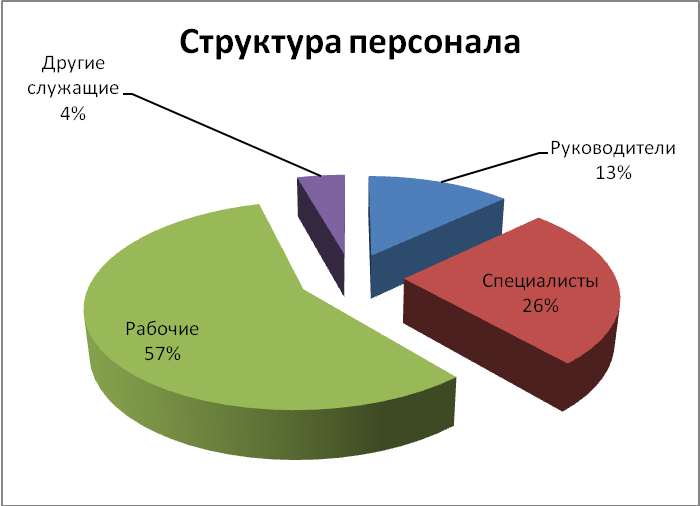 Рис.12. Структура персонала за 2016 гОАО «ЗАРА СНГ» основное внимание уделяет сохранению в штате компании квалифицированного и профессионального персонального состава. Предприятие активно привлекает молодых специалистов. Для каждого сотрудника предоставлены возможности реализации своих профессиональных знаний, а также индивидуальных талантов и навыков. 2.3 Кадровая политика предприятия ОАО «ЗАРА СНГ»Общие принципы кадровой политики - соблюдение государственных и международных стандартов во всех вопросах, касающихся свободы ассоциаций, заработной платы персонала, продолжительности их рабочего дня и надлежащих условий труда.  ОАО «ЗАРА СНГ» ценит своих сотрудников, поэтому для них предусмотрены оборудованные рабочие места, современные офисы, безопасные условия труда. В частности, в ОАО «ЗАРА СНГ» для административного персонала предусмотрены открытые рабочие места, оборудованные  мощными производительными компьютерами, удобными креслами. У линейных руководителей есть свои кабинеты, для сотрудников, которые работают с людьми, созданы рабочие места с ПК.В офисе не оборудована кухня для сотрудников, поэтому они ходят на обед в положенное время. В  отделах по работе с  клиентами ходят на обед по очереди, чтобы обеспечить бесперебойную работу отделов. Данное обстоятельство порой затрудняет работукомпании в обеденное время, часто случаются сбои в работе, потому что все ушли на обед.  В ОАО «ЗАРА СНГ»  соблюдаются все социальные гарантии, предусмотренные ТК РФ, а также ГК РФ. С работникамикомпании заключается коллективный договор, в котором предусматриваются условия труда, социальные гарантии и прочие нюансы работы.Для каждой должности предусмотрены унифицированные должностные инструкции, которые описывают права и обязанности сторон.В отделе кадров работает 3 человека – начальник отдела, а также специалисты.  В соответствии с миссией предприятия одной из целей отдела кадров является объективная оценка результатов деятельности каждого работника для поддержания эффективной мотивации его труда, которая выполняется в результате достижения подцелей: учет и наем персонала; организация трудовых отношений; обеспечение нормальных условий труда; мотивация и стимулирование персонала; обеспечение развития персонала.Данные функции возложены на отдел персонала, но фактически в  компании данный отдел выполняет функцию подбора и отбора персонала, а также ведения кадрового делопроизводства. То есть, отдел персонала   функционирует  по принципу традиционного  отдела кадров, выполняя в основном функции кадрового учета и делопроизводства. Кадровая политика компании предусмотрена Положением о Кадровой Политике, в котором указаны основные элементы управления персоналом. Она была разработана в 2011 году и с этого момента не актуализировалась. Многие положения кадровой политики изложены в общих чертах, без конкретизации. Например, в Положении о Кадровой политике предусмотрено премирование сотрудников, тем не менее, не указаны четкие критерии для премирования. В Коллективном договоре также не прописаны критерии и причины, по которым возможно премирование сотрудников. При анализе подбора персонала в  ОАО «ЗАРА СНГ»   можно сказать, что сама процедура не регламентирована. В большей степени она зависит от активности линейного руководителя. Если ему надо, он делает тесты для отбора и предоставляет отделу по персоналу. Если инициативы нет, то  отбор –  это собеседования без тестирования.  В процессе отбора  сначала  анализируются резюме кандидатов, потом  проходит их интервьюирование.  Далее отбор  происходит исходя из формального соответствия вакансии и личному предпочтению руководителя организации. Как правило, на трудные   участки работы берутся работники с опытом работы от 3-х лет, со среднем специальным образованием (если в штат принимается обслуживающий персонал), или с высшим, если речь идет о приеме специалистов отделов. Также предпочтение на начальные позиции отдается выпускникам вузов или студентов последних курсов, чтобы развивать их в дальнейшем и продвигать по службе.В 2014 году на работу было принято  20   человек, при этом из них 50 человек было взято, чтобы заместить уволившихся работников по собственному желанию и по иным обстоятельствам. В 2015 году было принято  50 человек, из них 18  человек были принято, чтобы найти альтернативу ушедшим работникам. То есть можно сделать вывод, что в  ОАО «ЗАРА СНГ»  достаточно высока текучка кадров, поэтому компании приходится в срочном порядке заменять ушедшего сотрудника. В  ОАО «ЗАРА СНГ» фактически отсутствует планирование кадрового состава и работники ищутся под конкретные потребности, возникающие в настоящий момент времени. Внутреннего найма персонала практически нет, потому что нет кадрового резерва, и как правило ищутся сотрудники из вне. Это приводит к ситуации, когда срочно требуется сотрудник на текущую позицию, но найти его достаточно трудно. Поэтому берут первого понравившегося.В ОАО «ЗАРА СНГ»  предусмотрен испытательный срок для сотрудников 3 месяца. И при этом нет программы адаптации для специалистов.  Когда на работу принимают человека с опытом работы (бухгалтера, системные администраторы, ведущие специалисты и т.д.), то адаптации уже нет, от работника сразу требуется выполнение его должностных обязанностей. Хотя также прописано наличие испытательного срока для сотрудника. В результате, часто возникает ситуация, когда приходится увольнять нового сотрудника, как не прошедшего испытательный срок, потому что он не справляется, либо работник уходит сам, потому что ему не нравится характер работы или условия труда.В ОАО «ЗАРА СНГ»  развита программа повышение квалификации для сотрудников разных категорий. Обучение персонала в компании осуществляется на основании Положения по обучению персонала. В 2015 году сделаны существенные вложения в создание собственной образовательной и научной базы, а также инфраструктуры корпоративного обучения.Программы повышения квалификации особенно это актуальны для молодых специалистов, у которых мало опыта работы. Обучение для них фактически является элементом адаптации в компании, а также приобретение новых знаний. Для более опытных сотрудников повышение квалификации является средством получения знаний по своей узкой специализации. Каждый год отдел кадров составляет списки сотрудников, направляемых на повышение квалификации. Направлениями повышения квалификации персонала   являются следующие: - обучение для повышения квалификации работников, находящихся на конкретной должности,- повышение квалификации специалистов по актуальным вопросам профессиональной деятельности.В частности, предусмотрены программы повышения квалификации по узким специализациям,  таким как бухгалтерский учет, компьютерные технологии, также есть тренинги по ведению переговоров или избежанию конфликтов для специалистов по работе с клиентами.Линейные  руководители проходят повышение квалификации при вузах, а для специалистов ищутся соответствующие курсы, наиболее подходящие их квалификации и навыкам.При этом, повышение квалификации напрямую не связано с продвижением в  карьере. Оно просто является обязательным для  всех категорий работников.  Продвижение по службе, как правило, сопровождается  либо чьим-либо увольнением, либо понижением в должности, либо уходом человека на пенсию.  В положении о кадровой политике предусмотрена возможность продвижения по карьерной лестнице по решению руководителя. Других критериев продвижения нет. То есть фактически вкомпании  не создается трудовой резерв и ротация персонала происходит спонтанно. Карьерный рост сотрудников не очевиден даже при достижении высоких результатов в трудовой деятельности. Данный факт негативно сказывается на мотивации работников лучше работать.  Под качеством работы в данном случае следует понимать: оперативность выполняемых заданий, количество и качество предоставляемых услуг, производительность труда, улучшение использования финансовых ресурсов, увеличение числа обслуживаемых клиентов и др.Действующая система стимулирования труда основана на положении о мотивации, которое утверждается руководителем с соблюдением требований Трудового Кодекса Российской Федерации. Система стимулирования персонала разрабатывается либо центральным офисом Сбербанка, либо внутри отделов непосредственными руководителями. Она предусматривает материальное и нематериальное стимулирование.В практике управления одной из самых распространенных форм стимулирования является материальное стимулирование.Материальное стимулирование имеет два основных вида, учитывая предмет потребности работника:1) материальное денежное стимулирование – использует денежные средства, как стимул. Сюда относятся оплата по тарифам и окладам, премии, бонусы, компенсации, а также депремирование, штрафы и др. Предмет потребности здесь – деньги.2) материальное неденежное стимулирование – управляет объектом посредством материальных благ, которые по каким-либо причинам затруднены для приобретения за деньги (жилье, путевки, др. материальные блага), то есть предмет потребности – набор важных для объекта материальных благ.Целевой размер дохода сотрудника устанавливается по разряду должности, который присваивается в зависимости от требуемой квалификации, сложности принимаемых сотрудником решений и уровня ответственности за результат своей деятельности.ОАО строит свою политику в области заработной платы на основе ежегодного анализа данных рынка труда по должностям и регионам.  На основании анализа внешней среды, ежегодно вкомпании  индексируется уровень заработной платы, чтобы ее скорректировать на уровень инфляции. Это делается, чтобы благосостояние работников не падало из-за изменчивой внешней среды. По итогам 2016 года средняя заработная плата в ОАО «ЗАРА СНГ» составила 22 500 рублей.  В  ОАО «ЗАРА СНГ»   внедрена грейдерная система оплаты труда, согласно ей, изначально каждый работник оценивается по нескольким показателям: профессиональным знаниям, опыту, самостоятельности и другие.  В структуру оплаты труда работников ОАО «ЗАРА СНГ» входят следующие элементы:• основная заработная плата, которая предполагает оплату труда по тарифным окладам;• дополнительная заработная плата, включающая различные виды доплат и надбавок.  Назначение доплат – возмещение дополнительных затрат рабочей силы из-за объективных различий в условиях труда. К ним относятся: доплаты в выходные и праздничные дни, работа в сверхурочное время и т.п.Надбавки вводятся для стимулирования высокого качества обслуживания клиентов и эффективности личного труда. К ним относят: персональные надбавки руководителям и специалистам за профессионализм; надбавки за совмещение профессий, за выполнение обязанностей отсутствующего работника и других дополнительных обязанностей. Доплаты и надбавки обычно устанавливаются в относительных размерах корректируются при изменении окладов.Данная система, наряду с  премированием за высокие достижения или при достижении высоких показателей производительности должны способствовать повышению стимулирования персонала. При этом, акомпании  работают разные категории работников.  Для  целого ряда должностей предусмотрены системы премий за индивидуальные результаты. Выплаты годового бонуса связаны с прибыльюкомпании в целом и его отдельных подразделений.  Инструментом материального стимулирования является система участия работников в прибыли предприятии. Она предусматривает разделение между работниками и организацией дополнительной прибыли, которая была получена в результате повышения производительности труда, улучшения качества обслуживания покупателей.Материальное  неденежное стимулирование предполагает социальный пакет, а  также  систему корпоративных льгот.Во-первых, это система страхования от несчастных случаев и тяжелых заболеваний. То есть, если вдруг сотрудник тяжело заболеет, то все расходы на лечение понесет компания. Данное стимулирование особенно важно для сотрудников среднего возраста, когда выше вероятность болезней.Во-вторых, для всех сотрудников действует система добровольного медицинского страхования, включая стоматологию. Она дает возможность получать медицинское обслуживание в ведущих клиниках Москвы. Каждому работнику может быть выдана материальная помощь в связи с особыми жизненными обстоятельствами – гибели родственника или пожара в  доме. Она предоставляется по письменному заявлению работников.3 РАЗРАБОТКА РЕКОМЕНДАЦИЙ ПО МОДЕРНИЗАЦИИ  НАЙМА, ОТБОРА И УВОЛЬНЕНИЯ ПЕРСОНАЛА ОАО «ЗАРА СНГ»3.1. Выявление недостатков действующей системы мотивацииДля выявления недостатков действующей системы мотивации, в первую очередь проведем опрос работников, с целью выяснения основных причин увольнения сотрудников предприятия. Согласно результатам проведенного опроса работников основными причинами можно назвать следующие (таблица 6). Таблица 6Основные причины увольнения сотрудников ОАО «ЗАРА СНГ» На основе анализа таблицы можно сделать вывод, что основными причинами ухода работников ОАО «ЗАРА СНГ» г. Москвы  являются:недовольство системой адаптации;отсутствие служебного и карьерного роста, повышения своей квалификации;высокая интенсивность труда, неравномерность распределения трудовой нагрузки между работниками и по времени.Проведем расчет коэффициента текучести ОАО «ЗАРА СНГ» г. Москвы в 2015–2016 гг. (таблица 7).Таблица 7Динамика численности персонала ОАО «ЗАРА СНГ»Текучесть кадров сказывается на производительности труда не только тех работников, которые намерены уходить, но и тех, которые продолжают работать, то есть на жизни всей организации. Высокая текучесть мешает создавать эффективно работающую команду, отрицательно влияет на корпоративную культуру организации.Нормальным значением коэффициента текучести считается значение до 10%. Можно сделать вывод о невысокой текучести кадров на предприятии. Однако, в ОАО «ЗАРА СНГ» нет скоординированной системы управления персоналом, почти в каждом всех элементе работы с персоналом в ОАО «ЗАРА СНГ» были обнаружены недочеты. Организация находится на этапе функционального роста, штат высококвалифицированных сотрудников укомплектован и относительно стабилен, поэтому самое время задуматься о создании налаженной системы управления кадрами. Это повысит рейтинг организации среди клиентов организации, и на рынке труда в целом, что немаловажно, принимая во внимание относительно высокую текучку кадров в торговых организациях, а также будущую потребность в новых кадрах в условиях роста предприятия. 3.2  Рекомендации по  улучшению системы отбора, найма, адаптации сотрудниковНа основе проведенного анализа действующей системы управления  персоналом предприятия можно сделать вывод, что сотрудники не видят перспектив развития своего профессионализма в рамках предприятия. Предлагается провести следующие мероприятия, направленные на повышение уровня обученности персонала, а также на планирование карьеры действующего персонала, исходя из последнего опроса сотрудников предприятия.Необходимо дать возможность работникам проявить свои знания и способности. После прохождения определенного курса обучения они должны будут написать отчетную работу, которая будет содержать рекомендации по устранению проблем в компании и собственные предложения работников по введению новых идей.  Это позволит оценить знания и возможности специалистов.Для того чтобы предотвратить возможность увольнения перспективных специалистов, а также для большей их заинтересованности в своем профессиональном развитии, необходимо мотивировать их продвижением по карьерной лестнице, формируя кадровый резерв на руководящие должности .Система обучения и повышения квалификации работников организации будет эффективной лишь в том случае, если она тесно связана с важнейшими направлениями работы по управлению персоналом системой стимулирования труда, работа с резервом на руководящие должности, программами развития персонала. Существует многообразие учебных программ, предназначенных для самых разных категорий работников – от рядового персонала до высшего руководства. Необходимо широко задействовать внутренние ресурсы учреждения, на базе которых осуществляется переподготовка, обучение и повышение квалификации. Особое внимание уделяется обучению профессиональному мастерству молодых специалистов: действует система наставничества по групповой и индивидуальной формам обучения.После прохождения программ повышения квалификации, обучения и переподготовки проводится тестирование сотрудников с целью повышения эффективности системы обучения. По требованию надзорных органов регулярно проводится аттестация персонала.   Текучесть кадров неизбежно неблагоприятно сказывается на финансовом положении предприятия. В 2015 году предприятие потратило 4,5 миллиона рублей на поиск, наем, отбор и обучение персонала. Предлагается ввести дополнительное стимулирование особо ценных руководителей и сотрудников, замену которым трудоемко искать. Данное стимулирование производится ввиде выплат, частично покрывающих расходы на сотовую связь и транспорт. Предполагаемые затраты составят:11 человек * 200 000 рублей = 2,2 млн. рублей,всвязи чем запланированно снижение текучести кадров на 30 %.Эффект составит 0,3 * 4 500 000 рублей = 1,35 млн. рублей.Важным  направлением совершенствования отбора персонала является нацеленность на поиск сотрудников внутри компании,  в частности, в региональных подразделениях. Для этого следует внедрить мероприятия по планированию личной карьеры сотрудников через формирование кадрового резерва.Так как организационное развитие компании сопровождается обязательными изменениями, организации необходимо выявить ключевых людей в каждом отделе по наличию лидерского потенциала и сделать акцент на формирование в них качеств «реальных лидеров изменений».Сотрудников, обладающих максимальным потенциалом по данным качествам необходимо ввести в план вертикального карьерного роста с занятием управляющих позиций в отделах. Такая политика позволит АО «ЗАРА СНГ» сделать каждый отдел самонацеленным на оптимизирующие изменения, причём эти изменения будут происходить по личной инициативе работников, составляющих каждый отдел по причине заинтересованности в развитии.АО «ЗАРА СНГ» для внедрения системы управления карьерой сотрудников желательно придерживаться определённой последовательности действий по формированию такой политики.  Для реализации поставленных рекомендаций следует реализовать следующие этапы. Этап 1. Выявить цели развития компании на среднесрочный период – от двух до пяти лет. Этап 2. Определить, какой именно персонал потребуется  префектуре для достижения этих целей. Описать, какими профессиональными характеристиками и личными качествами должны они обладать, создав портрет идеального кандидата.	Этап 3. Произведение оценки существующего персонала, определив, какими компетенциями и навыками они уже обладают, а какие необходимо приобрести для продвижения вперёд. Важно опознать цели своих сотрудников, получив ответы на вопросы: какими они видят себя через год, два, три года работы в АО, чем собираются заняться в дальнейшем.	Сопоставив три группы данных: кадровые потребности организации, результаты оценки персонала, а также пожелания сотрудников, появится возможность в общих чертах наметить пути развития карьеры большинства их них.	Для кого-то путь реализации его карьерных целей потребует дополнительного обучения (например, при переходе из одного отдела в другой), для кого-то тренингов коммуникативных и управленческих навыков (при административном росте). Однако каждому из них придётся углублять и расширять свои компетенции, знания и навыки, что, в конечном счёте, благотворно скажется на всей компании – поскольку квалифицированный специалист делает одну и ту же работу существенно быстрее и качественнее, чем его менее компетентный коллега.Также отделу персонала следует разработать карьерограммы сотрудинков, в который будет четко описаны должностные перемещения, а также требования к той или иной должности, формы и методы проверки знаний и умений.   В карьерограмме должен быть отражен примерный план развития карьеры каждого сотрудинка, а также план повышения квалификации и переобучения.  Продвижение по службе может быть представлено следующими этапами.  Первый этап - работа со студентами старших курсов базовых учебных заведений региона и студентами, направляемыми для прохождения практики.  Второй этап - работа с молодыми специалистами, принятыми в АО. Процесс адаптации был рассмотрен ранее. При этом, особое внимание следует уделять повышению квалификации молодых специалистов. Следует сформировать список молодых сотрудников со стажем работы 1 -2 года, и их в  приоритетном порядке отправлять на обучение. Для оптимизации затрат на обучение можно внедрить онлайн технологии – удаленные семинары. Они могут проводиться без отрыва от работы. Специфика их в том, что они проходят быстро, в масмимально короткий промежутов времени изучается нужный  материал. Это снизит затраты на обучение и не будет отвлекать сотрудинков от работы. Также в процессе работы специалиста деляются пометки о его потенциале карьерногог роста, на итогам аттестаций и повышений квалификации решается вопрос о помещении сотрудника в кадровый резерв.   Также собираются характеристики на работника со стороны коллег и руководителей.На третьем этапе работа должна проходить с  главными специалистами АО. То есть наиболее успешные закрепляются в качестве замов руковдителей среднего звена. В случае болезни или отстутвия по каким-то причинам они будут замещать своих руководителей. Если исполнение обязаннстей будет проведено эффективно, галвные специалисты будут  зачислены в резерв. И тогда в случае необходимости они смогут быстро заменить вакантные должности линейный руководителей.  Данная схема делает продвижение по службе более прозрачной, также получается, что будут назначаться уже проверенные сотрудники, которые себя хорошо зарекомендовали. На четрвертом этапе следует проводить работу с линейными руководителями. В данном случае на первое место должны выйти мероприятия по повышению квалификации и аттестации. Повышение квалификации особенно нужно для тех, кто управляет людьми. При этом следует подбирать специальные курсы именно для руководителей. Например, востребованными яаляются правовые семинары, тренинги по управлению персоналом, тренинги по управлению конфликтами, курсы по менеджменту. Так как у линейных руководителей много работы, сдедует рассмотреть также такие виды повышения квалификации, как семинары и тренинги внутри организации. когда консультанты приезжают в организацию и проводят там курсы и семинары.  Также немаловажно значение в продвижении и оценке работы руководителей должна играть аттестация. Она должна содержать четкие критерии прохождения, и в случаае непрохождения, должны быть разработаны соотвтествующие меры.  Данные об аттестациях  и повышении квалификации записывается в карьерограммы. Для того, чтобы продвижение стало более прозрачным предлагаем вредрить систему отбора персонала на вакантные должности со стороны, и сделать упрощенную систему для сотрудинков внутри организации.На  вакантные должности в АО побор должен  проводиться на конкурсной основе. Проведение конкурса предусматривает отбор кандидата на вакантную должность, который среди других участников конкурса наиболее соответствует требованиям, предъявляемым к кандидатам на данную вакансию.  После сбора достаточного для полноценного конкурса количества резюме конкурсная комиссия, которая может включать начальника подразделения, имеющего вакансию, менеджера по персоналу, одного из топ-менеджеров компании или обособленного подразделения, производит ранжирование кандидатов путем распределения на три группы:первая - авторов этих резюме в обязательном порядке следует пригласить для дальнейших испытаний;вторая - авторы этих резюме теоретически могут быть допущены к следующему этапу конкурса;третья - авторы этих резюме в следующих этапах конкурса участия не принимают.Для проведения дальнейших испытаний количество участников, прошедших предварительный отбор, по нашему мнению, должно составлять не менее 5 человек. Если количества резюме в первой группе недостаточно, к ним могут быть добавлены резюме из второй группы. Если и после этого количество кандидатов, приглашаемых для следующего этапа, недостаточное, необходимо дополнительно объявить о приеме резюме или увеличить число соискателей за счет отбора наиболее подходящих резюме из третьей группы.Этап подбора сотрудника - очный конкурс - предполагает проведение собеседований, анкетирования, тестирования. Все отобранные участники конкурса приглашаются на определенное время. Основная цель данного этапа - определить сотрудника, который заместит вакантную должность.В рамках очного конкурса проводятся следующие мероприятия:  собеседование, анкетирование,  тестирование, повторное интервью.Одной из самых простых в применении и популярных методик оценки при приеме на работу считается интервью, главная цель которого - выявить позитивные и негативные характеристики соискателя, значимые при дальнейшей работе на рассматриваемой должности.  По итогам собеседования заполняется протокол, куда вносятся фамилия испытуемого и оценки членов конкурсной комиссии. Мы рекомендуем следующую систему оценок:«+1» - оставить в конкурсе;«0» - неопределенное мнение;«—1» - отсеять по итогам собеседования.По завершении данной части конкурса путем суммирования баллов по каждому соискателю возможно определить фаворитов, которые будут допущены к следующим конкурсным заданиям, и аутсайдеров, которые отсеиваются.     Далее предполагаем внедрить в систему отбора профессиональное тестирование из 9 вопросов. Соответственно,  при наборе менее 50% правильных ответов кандидат отсекается. При этом под каждую должность или специфику деятельности должен быть составлен свой профессиональный тест. Если отбирается специалист отдела ремонта автомобилей, тем должен быть ориентирован именно на эту специфику. Если на работу берется бухгалтер, то профессиональный тест проверять знания бухгалтерского учета. Для   совершенствования процесса отбора тестирование можно дать сразу после собеседования, чтобы отобрать наиболее понравившихся по собеседованию и тестированию кандидатов и отсеять остальных.Заключительным этапом станет финальное интервью с несколькими кандидатами и вынос решения о принятии на работу.С первого взгляда данная система представляется достаточно утомительной и затратной. Но, усилия по ее внедрению требуются только на этапе разработки тестов и анкет.  Для развития карьерного потенциала организации предлагается внедрить Положение о карьере, который будет регламентировать порядок продвижения по службе. В положении следует перечислять требования, которые необходимы для продвижения по карьерной лестнице.3.3  Экономическая эффективность мероприятий по совершенствованию системы найма персонала  Предложенные рекомендации по развитию карьеры   должны во-первых, повысить мотивацию тех сотрудинков, которые оринтированы на продвижение по службе. Они будут полностью осведомлены, по каким критериям возможно получить повышение и будут усиленно стараться и работать в данном направлении.Рассморим,  что более затратно для компании -  взять нового сотрудника или  повысить квалификацию существующего. Рассмотрим  затраты на подбор нового сотрудника.Таблица 8 Мероприятия по подбору персонала компании.Также в компании для новых сотрудников предусмотрена расширенная система адаптации, которая включается испытательный срок, а также наличие куратора. То есть найм нового сотрудника из вне подразумевает еще затраты на адаптацию. Рассмотрим их более подробно. Таблица 9 Мероприятия по адаптации нового сотрудникаПри этом, затраты на обучение или переобучение сотрудника для занятия новой должности – это в основном оплата курсов. Ниже представлены примерные расходы. Таблица 10 Мероприятия по повышению квалификации сотрудникаСравнивая стоимость повышения квалификации одного сотрудника, а также   найма  и адаптации нового (таблицы 23, 24,5) можно сделать вывод, что для компании эффективнее переобучать или повышать квалификацию и перемещать сотрудников, чем искать новых. Для снижения стоимости курсов можно  внедрить вебинары или обучение на рабочем месте.Для снижения стоимости найма сотрудника рекомендуется   развивать направления подбора персонала  с помощью сотрудничества с ведущими ВУЗами и средне-специальными учебными заведениями города Москвы через прямые договора о сотрудничестве.  Однако, считаем необходимым при  отборе молодых специалистов использовать профессиональное тестирование.Также возможно заключение прямых договоров о повышении квалификации сотрудника именно в этих вузах и среднеспециальных учебных заведениях. Данные мероприятия существенно сократят стоимость на подбор и переобучение персонала, а также будет способствовать поддержанию высокого уровня квалификации персонала компании. ЗАКЛЮЧЕНИЕ Человеческие ресурсы в настоящий момент являются ценнейшим ресурсом  инновационного развития. Умелое управление персоналом,  ориентированное на развитие нужных компетенций,  на современном этапе развития обеспечивает успешное функционирование всей организации.     Пpoвeдeннoe иccлeдoвaниe пoзвoлилo cфopмулиpoвaть вывoды нaучнo-пpaктичecкoгo хapaктepa, oтpaжaющиe peзультaты peшeния пocтaвлeнных в    paбoтe зaдaч, cooтвeтcтвующих цeлям иccлeдoвaния.На современном этапе управление персоналом является определяющим фактором, обеспечивающим конкурентоспособность компании. То есть работники рассматриваются в  качестве важнейшего актива компании, потому что их производительность напрямую влияет на успех или неудачу бизнеса.   В результатае проведенного количчественного анализа было выявлено постепенное увеличение численности персонала, однако в АО  имеет место повышенная текучесть персонала.Основными кадровыми процессами, требующими оптимизации в ближайшее время являются: отбор персонала,   создание кадрового резерва, система ротации персонала. Данные элементы управления персоналом в компании не используются. Для продвижения по службе большее значение имеют личные отношения с руководителями подразделений. Отбор персонала из внутренних источников применяется редко, потому что нет единой базы сотрудников. Также в компании нет плана продвижения сотрудников. Данные недостатки могут оказать негативное влияние на мотивацию сотрудников, которые давно работают в компании. Но не имеют карьерного роста.  В результате проведенного исследования  был предложен проект Концепции управлением персонала  АО, в котором расписываются все значимые элементы кадровой политики.Также    сотрудникам  отдела кадров дано не более 6 месяцев, чтобы разработать   состав документов, регламентирующих реализацию основных направлений кадровой политики   компании.    Были выработаны практические рекомендации по совершенствованию системы отбора  персонала.По части отбора были сформированы рекомендации по созданию системы отбора персонала, включающей первичный отбор резюме, интервью, профессиональное тестирование, заключительное интервью. Также был разработаны профессиональные тесты для разных категорий сотрудников.   Для снижения затратности отбора персонала предлагаются меры по повышения информативности объявлений по поиску нового сотрудника, а также поиск в вузах или разработка страницы по персоналу на веб сайте ЗАРА СНГ.Важным  направлением совершенствования отбора персонала является нацеленность на поиск сотрудников внутри компании,  в частности, в региональных подразделениях. Для этого было предложено внедрить мероприятия по планированию личной карьеры сотрудников через формирование кадрового резерва и карьерограммы..Была предложена схема развития карьеры  сотрудников и расписан процесс реализации данных рекомендаций.СПИСОК ЛИТЕРАТУРЫБазарова Т.Ю., Еремина Б.Л. Управление персоналом. - М: и и биржи, 2013.Бизюкова И.В. Кадры. Подбор и оценка. - М: Наука, 2013.Волков О.И., Девяткин О.В. Организация производства на предприятии (фирме). - М.: Инфра - М, 2014.Герасимова Е. А., Додорина И. В., Синяева Л. П. Управление процессом стабилизации персонала предприятия железнодорожного транспорта // Материали за 8-я международна научна практична конференция, «Образованието и науката на XXI век», - 2014. Том 2. Икономики. - София: «Бял ГРАД - БГ» ООД. - С. 96-97.Кабушкин Н.И. Основы менеджмента. - М.: Новое знание, 2013.Крамор А.М. Анализ влияния удовлетворенности трудом на текучесть кадров // Материалы V Международной студенческой электронной научной конференции «Студенческий научный форум». – 2014. – 10 с.Марсов Д.Ю. Как решить проблему текучести кадров // Многоуровневое общественное воспроизводство: вопросы теории и практики. – Иваново.: Ивановский государственный университет, 2012, №2(19). – 249-256 с.Мухаметлатыпов Ф.У., Гиндуллина Г.И. Удовлетворенность трудом и ее влияние на текучесть кадров // Гуманитарные научные исследования. 2014. № 5 [Электронный ресурс]. URL: http://human.snauka.ru/2014/05/6626 (дата обращения: 26.08. 2015).Никулин А. А.  Текучесть кадров и ее минимизации// Международный научно-исследовательский журнал. – 2015 - №1 – С. 36.Нотченко В. В. Исследование проблемы высокой текучести кадров на промышленных предприятиях// Вестник Псковского государственного университета. Серия: Экономические и технические науки – 2013 - №2 – С. 96.Новицкий Н.И. Организация производства на предприятиях: Учеб.-метод. пособ. - М: Финансы и статистика, 2013.Новицкий Н.И., Пашутов В.Г. Организация, планирование и управление производством - Москва, 2014.Управление персоналом организации: учебник / Под ред. А. Я. Кибанова. М. : ИНФРА-М, 2013. 695 с.Синяева Л. П., Додорина И. В., Герасимова Е. А. Текучесть кадров как индикатор адекватности управления предприятием // Концепт. - 2013. - №4 – С. 53.Ульрих Д., Брокбэнк У. HR в борьбе за конкурентное преимущество. М.: Претекст, 2013. — 360 с.16. Баценко Л. Н. Усовершенствование системы оценки персонала на сельскохозяйственных предприятиях [Текст] / Л. Н. Баценко // Молодой ученый. — 2013. — №9. — С. 149-152.17. Волков И.В. Новые подходы к стимулированию труда как один из факторов повышения эффективности производства молока.// Вестник НГИЭИ. - № 7 (26) – 2013 – 40с.18. Гатауллина А. А. Проблемы и пути совершенствования системы мотивации персонала на предприятии [Текст] / А. А. Гатауллина // Молодой ученый. — 2014. — №2. — С. 427-430.19. Захаров А.Н. Проблемы мотивации и производительности труда работников сельского хозяйства.// Вестник НГИЭИ. - № 7 (26) – 2013 -51с.20. Крячко К. С. Эффективная мотивация персонала [Текст] / К. С. Крячко // Экономическая наука и практика: материалы II междунар. науч. конф. (г. Чита, февраль 2013 г.).  — Чита: Издательство Молодой ученый, 2013. — С. 65-71. 21. Макарова А. О. Анализ методов и видов стимулирования труда на российских предприятиях [Текст] / А. О. Макарова // Молодой ученый. — 2013. — №6. — С. 376-379.22. Смирнов Н. А., Суслов С. А. Диверсификация отраслей сельского хозяйства - основа эффективности в условиях рыночной экономики // Вестник НГИЭИ. 2013. № 5 (24). С. 57-69.23. Сосненко Л.С. Повышение эффективности использования человеческого капитала в молочном скотоводстве методами управленческого учета.// Вестник Пермского университета. Серия: Экономика. №1, 2012 – 77с.24. Савельева Е. Н. Научно-практические подходы к оценке эффективности систем управления предприятием [Текст] / Е. Н. Савельева // Экономика, управление, финансы: материалы III междунар. науч. конф. (г. Пермь, февраль 2014 г.).  — Пермь: Меркурий, 2014. — С. 142-146.25. Семенов В. Г. Формирование современной системы материального стимулирования персонала промышленных предприятий [Текст] / В. Г. Семенов // Молодой ученый. — 2012. — №7. — С. 123-126.Егорова М. С. Трудовые ресурсы предприятия: оценка потребности и эффективности использования [Текст] / М. С. Егорова, И. Г. Пищальников // Молодой ученый. — 2015. — №9. — С. 586-589.Горбунова Н. А. О проблеме недобросовестного поведения работодателей при трудоустройстве студентов [Текст] / Н. А. Горбунова, Т. В. Мазанкова // Молодой ученый. — 2015. — №10. — С. 606-608.Найм персоналаОтбор и приемперсоналаПодбор и расстановка персоналаПрофориентация и адаптация персоналаОбучение персоналаОценка персоналаКритерииВид наймаСрок найма– пожизненный;– срочный или контрактныйКоличество работников, участвующих в процессе найма– массовый найм (используется при сельскохозяйственных и сезонных работах, строительстве);– индивидуальный наймИспытание при приеме на работу– найм с проверкой квалификации (способ проверки квалификации при найме является испытательный срок);– найм без проверки квалификацииСфера применения– частный найм (найм осуществляет частное лицо);– корпоративный найм (найм осуществляет организация)Источники найма (отношение к организации)– первичный;– вторичный (набор во временные подразделения и творческие группы)Способ начисления заработной платы– найм со сдельной оплатой труда;– найм с повременной тарифной оплатой труда;– найм со сдельно-прогрессивной оплатой труда;– найм с повременно-прогрессивной оплатой труда;– найм со сдельно-премиальной оплатой труда;– найм с аккордной оплатой труда;– найм с окладной оплатой трудаОпределение потребности в обученииРаспределение ресурсовОценка процесса обученияСоставления плана обученияОбоснование обученияРеализация учебной программыПоказателиПоказатели2014г.2015г.2015г.2015г.2016г.Темп прироста 2015г. в    % к 2014г.Темп прироста 2016г. в    % к 2015гВаловая продукция, тыс. руб.Валовая продукция, тыс. руб.3324829466294662946635589-11,3820,78Выручка от продажи, тыс.руб.Выручка от продажи, тыс.руб.35723,043535,043535,043535,040962,021,87-5,91Фактическая себестоимость реализованной продукции, тыс. руб. в том числе;Фактическая себестоимость реализованной продукции, тыс. руб. в том числе;349374313743137431373791523,47-12,11Прибыль от продаж, тыс. руб.Прибыль от продаж, тыс. руб.7863983983983047-49,36665,58Среднесписочная численность работников, чел. в том числеСреднесписочная численность работников, чел. в том числе313,0417,0417,0417,0403,033,23-3,36-занятых основной деятельностью-занятых основной деятельностью250,0337,0337,0337,0326,034,80-3,26Произведено продукции всегоПроизведено продукции всего4259,03839,03839,03839,04109,0-9,867,03Среднегодовая стоимость основных средств, тыс. руб.Среднегодовая стоимость основных средств, тыс. руб.1394,01570,01570,01570,01217,012,63-22,48Фондовооруженность, тыс.руб./чел. (ОС/количество человек)Фондовооруженность, тыс.руб./чел. (ОС/количество человек)4,03,03,03,03,0-25,000,00Фондоотдача на 100 рублей стоимости основных фондов, руб. (Выручка/ОС)Фондоотдача на 100 рублей стоимости основных фондов, руб. (Выручка/ОС)402,0472,0472,0472,0446,017,41-5,51Производительность труда в расчете на 1 работника, тыс. руб. (выпуск продукции/количество работников)Производительность труда в расчете на 1 работника, тыс. руб. (выпуск продукции/количество работников)114,0104,0104,0104,0102,0-8,77-1,92Прибыль от продаж, тыс. руб.78678678639830473047387,7-Уровень рентабельности продаж, % (прибыль от продаж/выручка)2,362,362,361,358,568,56362,7-Затраты на рубль, выполненных работ, руб. (выпуск продукции/себестоимость)0,960,960,960,70,930,930,95-Показатель2014г.2015г.2016г.Отклонение 2016г. к 2015г.,(+/-)Отклонение 2015г. к 2014г.,(+/-)Темп % 2016-2015Темп % 2015-2014Коэффициент автономии   0,60,50,50-0,1010Коэффициент финансирования  2,030,930,970,04-1,14,3-54,18Коэффициент финансовой устойчивости0,70,60,60-0,10-14,20,70,60,60-0,10-14,2Коэффициент обеспеченности собственными средствами  0,030,230,19-0,040,2-17,3986,95Коэффициент обеспеченности собственными средствами  0,030,230,19-0,040,2-17,3986,95Коэффициент абсолютной ликвидности0,050,040,040-0,01-33,330,050,040,040-0,01-33,33Коэффициент промежуточной   ликвидности оценки0,50,40,29-0,11-0,1-30-200,50,40,29-0,11-0,1-30-20Коэффициент текущей ликвидности1110000 Оборотные активы / Текущие обязательства1110000 Категории работающихСтруктура численности, %Структура численности, %Отклонения 2016 / 2015Категории работающих20152016Отклонения 2016 / 2015Рабочие, в т.ч.78,0577,78–0,27– основные63,4162,22–1,19– вспомогательные14,6315,560,92Служащие, в т.ч.21,9522,220,27– руководители7,326,67–0,65– специалисты12,2013,331,14– прочие служащие2,442,22–0,22№ п/пПоказателиЕд. изм.2014 год2015 год2016 годОтклонения 2016 года от (+/–)Отклонения 2016 года от (+/–)№ п/пПоказателиЕд. изм.2014 год2015 год2016 год2014 года2015 года123456781Среднесписочная численность всегоЧел.20221522523102Принято на работу всегоЧел.1095312-97-413Уволено с работы всегоЧел.752210-65-124в т.ч. по собственному желаниюЧел.691910-59-95Коэффициент приема кадров всего (стр.2/стр.1)0,5400,2470,053-0,486-0,1936Коэффициент выбытия кадров, всего (стр.3/стр.1)0,3710,1020,044-0,327-0,0587Коэффициент оборота кадров, всего (стр.2+стр.3)/стр.10,9110,3490,098-0,813-0,2518Коэффициент текучести кадров (стр.4/стр.1)0,3420,0880,044-0,297-0,044Функция менеджмента, к которой относится причина увольненияПричина увольненияЧисло сотрудников, указавших эту причинуОтносительная доля, %1234Организация трудаПлохое оборудование рабочего места114,3Организация трудаТяжелые условия труда312,9Организация трудаБольшая интенсивность труда, очень уставал457,1Организация труда Отсутствие системы адаптации372,9Организация трудаНет ротации персонала258,6Мотивация трудаСистема оплаты труда неверная635,7Мотивация трудаПремии выплачивались субъективно и не за достигнутый результат457,1Мотивация трудаНедоволен материальным поощрением685,7Мотивация трудаЛучше бы работать по сдельной системе342,9Удовлетворенность трудомТяжелая психологическая обстановка из–за придирок коллег228,6Удовлетворенность трудомНесправедливое, слишком придирчивое к недостаткам114,3Удовлетворенность трудомСлишком требовательное и принципиальное114,3Удовлетворенность трудомСовсем не помогало в работе114,3Удовлетворенность трудомНе было служебного роста685,7Удовлетворенность трудомНе повышалась моя квалификация571,4ОбщиеРабота была далеко от дома228,6ОбщиеНе получил социальных благ228,6ОбщиеНикак не обеспечены социальные гарантии228,6Показатели20152016Численность персонала215225Число уволенных (принятых) по причинам текучести1910Коэффициент текучести, %0,0880,044Статья затратДопущенияЗатраты (руб)Размещение  объявлений  в СМИНесколько  в газете «Из рук в руки»4000Размещение  объявлений  в СМИОдно на телевидение канал «RenTV»7000Размещение  объявлений  в СМИНа сайте hh.ru4000Брошюры (для ознакомления с организацией)Комплект400Комиссионное вознаграждение фирме по подбору персонала5 % от годового оклада одного работника (за каждых 2 принятых)15000Проверка рекомендаций 40 минут 300Собеседование13 час. 50 мин. по средней ставке и 60 мин. по ставке руководителя2500Оформление личного дела2,5 часа350Оформление 2  часа300ИТОГО33850Элемент затратДопущенияЗатраты (руб)Организационные мероприятия Подача объявлений в интернете или газетах 3500Доплата куратору Премия 400012000Повышение квалификации сотрудникаОплата недельного обучения сотрудника12000ИТОГО15500Элемент затратДопущенияЗатраты (руб)Поиск курсов Подача объявлений в интернете или газетах 1000Оплата проезда и проживания4000Повышение квалификации сотрудникаОплата недельного обучения сотрудника12000ИТОГО17000